Příjmení a jméno....................................................................................................................Část B – s kalkulátorem	25 bodů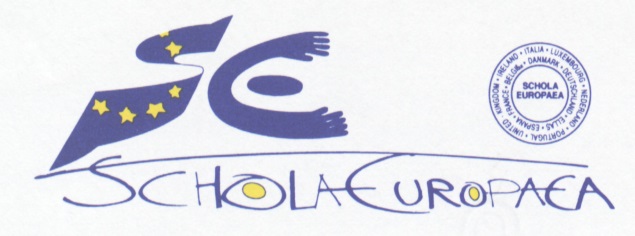 EVROPSKÁ ŠKOLA BRUSEL IIIExam: Matematika S5-MA4-CSATeacher: Gadasová Martina Date: 11. 6. 2021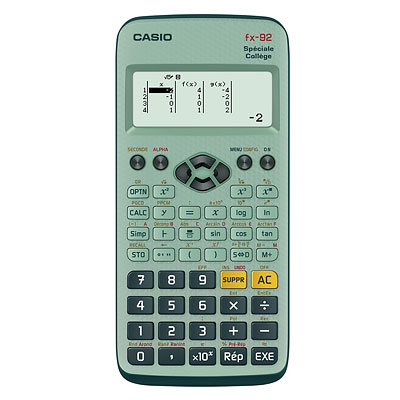 ČÁST B – S KALKULÁTOREMČást B má 3 otázky, celkem lze získat 25 bodů.Každou úlohu očíslujte.Pište přehledně postup, všechny výpočty i pomocné mezi výpočty a odpovědi.Udělejte si čas na kontrolu celé vaší práce, až všechny otázky vyřešíte.Čas zkoušky: 1 vyučovací hodina – 45 minut Otázka123∑%Zn.BodyPočet bodůPříklad B17Na obrázku níže je sloupek (ve tvaru obdélníku) přidržován napínákem.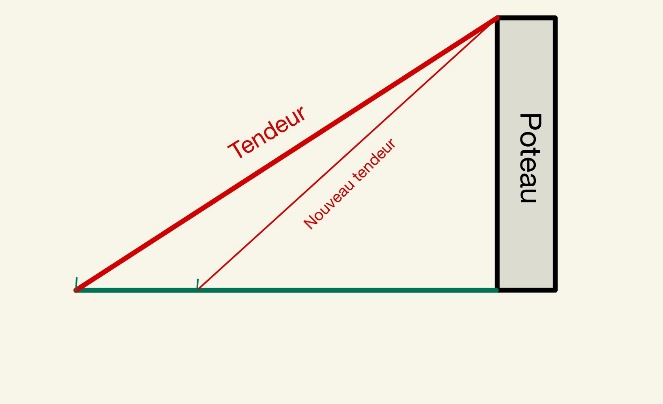 Z kotevního bodu napínáku, který se nachází 18 metrů od základu sloupku, je vrchol sloupku viditelný pod výškovým úhlem 36°. Jaká je výška sloupku? (zaokrouhlete na 2 desetinná místa)b) Jak dlouhý je napínák? (zaokrouhlete na 2 desetinná místa)V dalším cvičení uvažujte výšku sloupku 13,08 metrů.c) Nový napínák je ukotven o 6 metrů blíže ke sloupku. Jaký úhel nový napínák svírá s horizontálou?/2/2/3Příklad B29Ve dvou třídách A a B byl proveden stejný test. Maximální bodové hodnocení bylo 10. Výsledky jsou uvedeny níže.Třída ATřída BV této třídě je 6 studentů. Jeden z nich získal bodové hodnocení 10, čtyři studenti dostali 5 a jeden student získal 4.Kolik studentů je ve třídě A?Vypočítejte průměrné hodnocení u obou tříd s přesností na 3 desetinná místa.Vypočítejte směrodatnou odchylku třídy B s přesností na 3 desetinná místa.Co znamená směrodatná odchylka? Vysvětlete./2/2/3/2Příklad B39Statistický průzkum ukázal, že 12 % sportovců z 10 000 atletů užívá určitou dopingovou látku. Laboratoř se rozhodla zavést test.Jestliže atlet užil dopingovou látku, byl tento test pozitivní u 95 % případů.Jestliže atlet neužil dopingovou látku, byl tento test pozitivní u 2 % případů.Své výsledky uvádějte v procentech nebo ve zlomcích.Nechť jevy T a D znamenají:T: Atlet je pozitivně testován.D: Atlet užil dopingovou látku.a) Ilustrujte výše uvedená data buď vyplněním tabulky nebo znázorněním stromového diagramu pravděpodobnosti.Náhodně je vybrán jeden atlet.b) Určete pravděpodobnost, že jeho test bude pozitivní.Pokud víme, že test atleta je pozitivní, vypočítejte pravděpodobnost, že sportovec skutečně užil dopingovou látku./3/3/3